CONSULTATION DES HABITANTS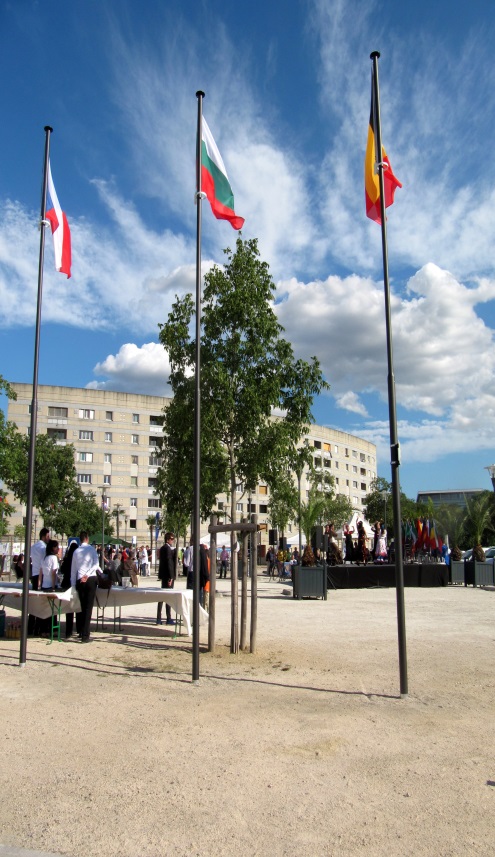 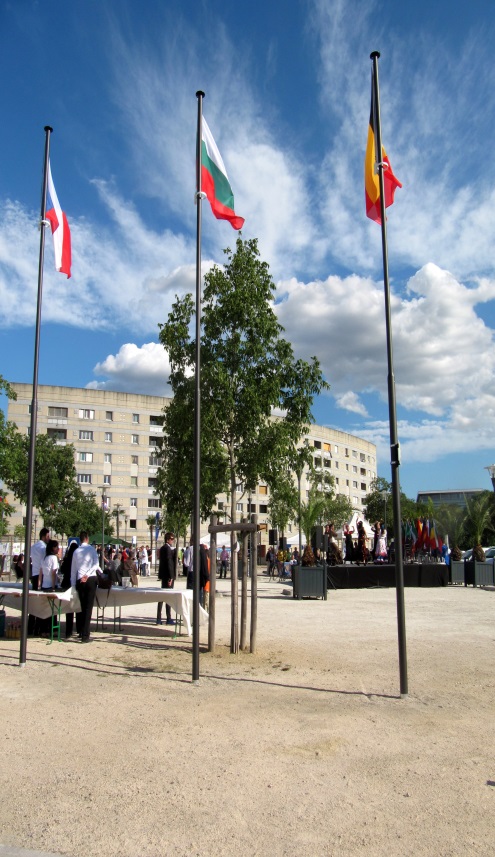 